Схема объекта ГКОУ «Специальная (коррекционная) общеобразовательная школа-интернат №1»                                    спортивный комплекс                   игровой комплекс                                                                                                                                                                                                                    Мусорные контейнеры                                                     Спортивный тренажер	                                                                                                                                                                                                            Щитовая                                 Игровой комплекс                                                                                                  Въезд                                                                        Вход                                                                                   Въезд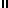 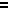 